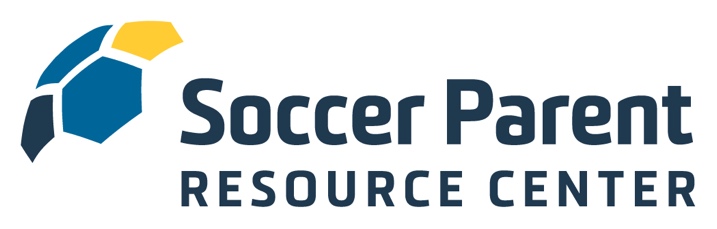 Estimado entrenador,Estoy encantada de que su club, INSERT THE NAME OF YOUR CLUB HERE, crea en la importancia de involucrar y educar a los padres que tienen hijos en los clubes de futbol y, por lo tanto, han asegurado una membresía para todo el club en SoccerParentResourceCenter.com. Usted, así como todos los padres de sus jugadores, ahora tienen acceso a entrevistas, artículos, seminarios web y otras oportunidades educativas y de desarrollo comunitario en SoccerParentResourceCenter.com.Asegúrese de los padres que tengan niños en el club se registren, y también regístrese usted mismo para poder aprovechar las oportunidades educativas para entrenadores en el Área de entrenadores.Anime a sus familias a visitar la página web y creen una cuenta gratuita para que puedan acceder a toda esta valiosa información educativa para hacer que su experiencia como entrenadores, su experiencia como padres y, lo que es más importante, la experiencia de los jugadores en el campo sea lo más agradable posible.Para activar la membresía simplemente copie este enlace a su navegador:ADD YOUR CLUB-SPECIFIC REGISTRATION URL HEREEn la Asociación de Padres de Fútbol:• Nosotros creemos que los padres de jóvenes jugadores marcarán la diferencia con respecto a 	los partidos y todo lo que es el futbol a su alrededor.•Nosotros creemos que cuando los padres buscan información sobre cómo apoyar mejor a sus	hijos, sucederán grandes cosas.•Nosotros creemos que un entorno de colaboración entre el entrenador, los padres, el club y eljugador es la mejor combinación posible para el desarrollo del jugador.• Nosotros creemos que una comunidad fuerte, solidaria de padres, entrenadores sensatos y 	con ideas abiertas inspirará a los jugadores para su desarrollo.Espero que pueda hablar con usted en el Foro de la Comunidad de Padres de Fútbol. Si tiene alguna pregunta, sugerencia o idea para artículos, no dude en comunicarse.Sigamos hacia adelante,-skyeSkye EddyFundadora, Asociación de Futbol de PadresSkye@SoccerParenting.com